EXTERNISTENPRÜFUNGSKOMMISSION WIEDNER GYMNASIUM 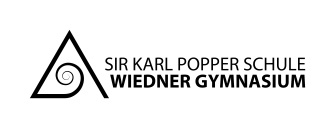 A-1040 Wien, Wiedner Gürtel 68Tel.: (01) 504 81 76Zulassungsprüfung Italienisch Name: ZULASSUNGSPRÜFUNG (7./8. KLASSE)Lektüre: 2 Werke (Niveau B1) oder Lektüre (1 Werk, Niveau B1) + FilmSchriftliche Prüfung (150 Minuten): 1. argumentativer Text+ 2. kurzer Text (insgesamt mindestens 500 Wörter)Mündliche Prüfung (10-15 Min.): 2 unabhängige Fragen (Bild + Textimpuls)Themen:Amicizia ed amoreVivere all'esteroCambiamenti della struttura famigliare (mammoni, invecchiamento, single...)Tempo libero (sport, leggere, uscire, viaggiare…)Informazione e nuove tecnologie (Mass Media: internet, facebook, telefonini, televisione…)StereotipiProblemi attuali della società italianaI giovani e gli adolescenti in ItaliaIl mondo del lavoroAbitareIm Rahmen der mündlichen Zulassungsprüfung sind zwei Werke vorzubereiten. Aus folgenden Möglichkeiten können Sie zwei wählen (Sie können ein Buch mit einem Film kombinieren oder auch zwei Bücher oder zwei Filme wählen):Wenn Sie einen weiterenVorschlag haben, der dem Niveau entspricht, besprechen Sie ihn bitte mit dem/der PrüferIn!Gewählte Werke:Datum:______________________Unterschrift KandidatIn: ______________________________________Unterschrift PrüferIn: ________________________________________Bücher (B1):Io non ho paura (Ammaniti)Io e te (Ammaniti)Va‘ dove ti porta il cuore (Tamaro)Novecento (Baricco)Seta (Baricco)Marcovaldo (Calvino)Le avventure di Pinocchio (Collodi)Volevo i pantaloni (Cardella)Donne informate sui fatti (Fruttero)I giovedì della signora Giulia (Chiara)….Filme:Notte prima degli esami (Brizzi)Notte prima degli esami oggi (Brizzi)Pinocchio (Benigni)La vita è bella (Benigni)Io e te (Bertolucci)…